Информационная карта участника краевого конкурса «Учитель года Кубани – 2014»(номинация – «Учитель года Кубани по основам православной культуры»)(поля информационной карты, выделенные курсивом, не обязательны для заполнения)________________Кравец__________(фамилия)___Сергей___Александрович_______(имя, отчество)Правильность сведений, представленных в информационной карте, подтверждаю:  ______________ (_______________________________)                                                                                                                             Кравец Сергей Александрович                                                                     (подпись)                                        (фамилия, имя, отчество участника)        «____» __________20___г.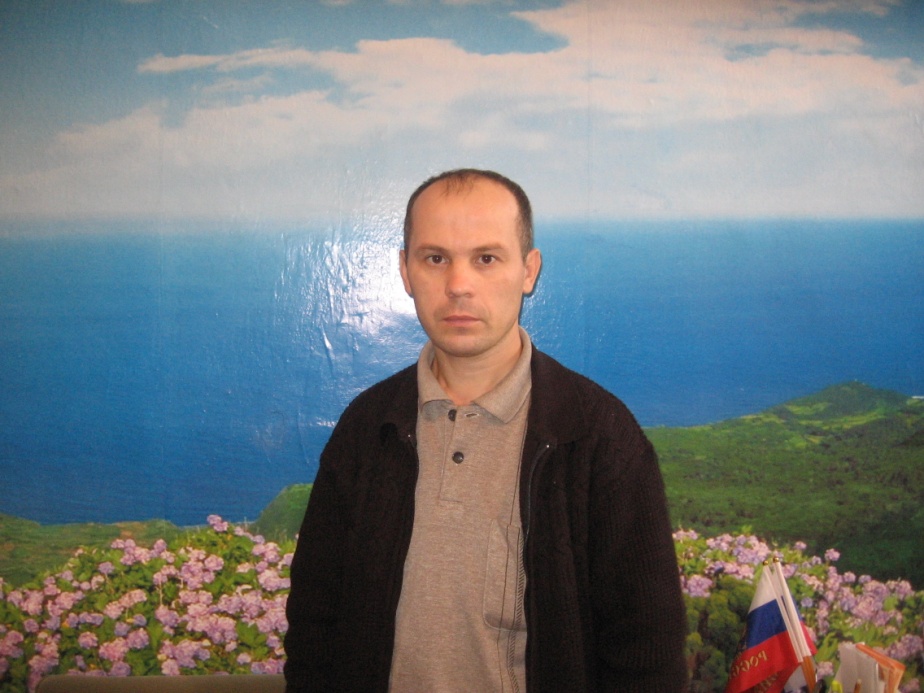 Общие сведенияОбщие сведенияОбщие сведенияМуниципальное образование Муниципальное образование МБОУ СОШ № 17Населенный пункт Населенный пункт ст. ХолмскаяДата рождения (день, месяц, год)Дата рождения (день, месяц, год)15.08.1974Место рождения Место рождения пос. ХолмскийАдрес личного сайта, страницы на сайте образовательного учреждения, блога и т. д., где можно познакомиться с участником и публикуемыми им материаламиАдрес личного сайта, страницы на сайте образовательного учреждения, блога и т. д., где можно познакомиться с участником и публикуемыми им материаламиhttp://xn----7sbahbsusd3agckds.xn--p1ai/Адрес школьного сайта в ИнтернетеАдрес школьного сайта в Интернетеhttp://www.soch17.ru/2. Работа2. Работа2. РаботаМесто работы (наименование образовательного учреждения в соответствии с уставом) Место работы (наименование образовательного учреждения в соответствии с уставом) МБОУ СОШ № 17
Занимаемая должность Занимаемая должность учительПреподаваемые предметы Преподаваемые предметы ОПК, МХККлассное руководство в настоящеевремя, в каком классе Классное руководство в настоящеевремя, в каком классе нетОбщий трудовой педагогический стаж (полных лет на момент заполнения анкеты) Общий трудовой педагогический стаж (полных лет на момент заполнения анкеты) 12Квалификационная категория Квалификационная категория нетПочетные звания и награды (наименования и даты получения) Почетные звания и награды (наименования и даты получения) нетПреподавательская деятельность по совместительству (место работы и занимаемая должность) Преподавательская деятельность по совместительству (место работы и занимаемая должность) МБОУ ООШ 21, учитель физики и информатики3. Образование3. Образование3. ОбразованиеНазвание и год окончания учреждения профессионального образования Название и год окончания учреждения профессионального образования Высшее, институт международного права, экономики, гуманитарных наук и управления имени Россинского, 2005Специальность, квалификация по диплому Специальность, квалификация по диплому Журналист, «Журналистика»Дополнительное профессиональное образование за последние три года (наименования образовательных программ, модулей, стажировок и т. п., места и сроки их получения) Дополнительное профессиональное образование за последние три года (наименования образовательных программ, модулей, стажировок и т. п., места и сроки их получения) Курсы по теме: Особенности преподавания информатики и ИКТ с учетом требований ФГОС второго поколения». ККИДППО, 13.03.2012, Абинск.
Курсы по теме: «Методики и педагогические технологии изучения курса «Основы религиозных культур и светской этики»». ККИДППО, 22.08.2012, Краснодар.
Курсы по теме: « Преподавание основ православной культуры». ККИДППО, 24.06.2012, Краснодар.
Курсы по теме: « Комплексный учебный курс ОРКСЭ как составлящая духовно-нравственно воспитания и развития школьников».  ККИДППО, 10.06.2012, Краснодар.
Знание иностранных языков (укажите уровень владения) Знание иностранных языков (укажите уровень владения) Английский со словарем.Ученая степеньУченая степеньнетНазвание диссертационной работы (работ) Название диссертационной работы (работ) нетОсновные публикации (в т.ч. брошюры, книги)Основные публикации (в т.ч. брошюры, книги)Сайт: МБОУ СОШ № 17 http://www.soch17.ru/
Школьный портфель
http://uchfilm.com/4. Общественная деятельность4. Общественная деятельность4. Общественная деятельностьУчастие в общественных организациях (наименование, направление деятельности и дата вступления)Участие в общественных организациях (наименование, направление деятельности и дата вступления)Избирательные комиссии, присяжный заседатель, Партия «Единая Россия»Участие в деятельности управляющего (школьного) советаУчастие в деятельности управляющего (школьного) советанет5. Семья5. Семья5. СемьяСемейное положение (фамилия, имя, отчество и профессия супруга)Семейное положение (фамилия, имя, отчество и профессия супруга)Супруга Кравец Елена Александровна, учитель Дети (имена и возраст)Дети (имена и возраст)Сын Николай (2,5 года)6. Досуг6. Досуг6. ДосугХобби Хобби Литература, веб-технологииСпортивные увлечения Спортивные увлечения Легкая атлетикаСценические талантыСценические талантыЕжегодно участвую в литературно-музыкальном муниципальном конкурсе «Рождественская звезда»7. Контакты7. Контакты7. КонтактыМобильный телефон с междугородним кодом Мобильный телефон с междугородним кодом 8961 5991824Рабочая электронная почта Рабочая электронная почта mousoch17@mail.ruЛичная электронная почтаЛичная электронная почтаkravez_c_a@mail.ru8. Профессиональные ценности8. Профессиональные ценности8. Профессиональные ценностиПедагогическое кредо участника Любить свой предмет, но еще больше  любить тех, кому преподаешь. В.КлючевскийЛюбить свой предмет, но еще больше  любить тех, кому преподаешь. В.КлючевскийПочему нравится работать в школе Мне нравится работать в школе, потому что это путь к познанию истины через созидание и творчество вместе с учениками.Мне нравится работать в школе, потому что это путь к познанию истины через созидание и творчество вместе с учениками.Профессиональные и личностные ценности, наиболее близкие участникуСамокритичность, постоянное самосовершенствование.Самокритичность, постоянное самосовершенствование.В чем, по мнению участника, состоит основная миссия победителя конкурса «Учитель года Кубани – 2014»Обмен опытомОбмен опытом9. Приложения9. Приложения9. ПриложенияСведения для проведения открытого урока (класс, предмет, перечень необходимого оборудования)4 класс, ОПК Мультимедийное оборудование, интерактивная доска.4 класс, ОПК Мультимедийное оборудование, интерактивная доска.Подборка цветных фотографий в электронном виде:   1. Портретная – 1 шт.;   2. Жанровая (с учебного занятия, внеклассного мероприятия, педагогического совещания и т. п.) – 5 шт.Представляется на компакт-диске в формате JPEG («*.jpg») с разрешением не менее 300 точек на дюйм без уменьшения исходного размераПредставляется на компакт-диске в формате JPEG («*.jpg») с разрешением не менее 300 точек на дюйм без уменьшения исходного размераИнтересные сведения об участнике, не раскрытые предыдущими разделами (не более 500 слов)Службу в рядах советской армии проходил в пограничных войсках на границе с Финляндией. Более 10 лет занимаюсь исследовательской работой (История возникновения хуторов в Абинском районе). Член экспертной комиссии в МАН Абинского района. Службу в рядах советской армии проходил в пограничных войсках на границе с Финляндией. Более 10 лет занимаюсь исследовательской работой (История возникновения хуторов в Абинском районе). Член экспертной комиссии в МАН Абинского района. Не публиковавшиеся ранее авторские статьи и разработки участника, которые хотел бы публиковать в средствах массовой информацииПредставляется на компакт-диске в формате DOC («*.doc») в количестве не более пятиПредставляется на компакт-диске в формате DOC («*.doc») в количестве не более пяти